                                                                                                                                                                                                        О Т К Р Ы Т О Е    А К Ц И О Н Е Р Н О Е     О Б Щ Е С Т В О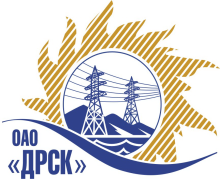 ПРОТОКОЛрассмотрения заявокПРЕДМЕТ ЗАКУПКИ:Открытый запрос предложений на право заключения Договора на поставку:  «Автомобили УАЗ» для нужд филиала ОАО «ДРСК» «Южно-Якутские электрические сети». Закупка проводится согласно ГКПЗ 2014г. раздела  2.2.2 «Материалы ТПиР» № 1546 на основании указания ОАО «ДРСК» от  03.04.2014 г. № 79Плановая стоимость закупки: 1 637 542,00 руб. без НДС.        ПРИСУТСТВОВАЛИ: постоянно действующая Закупочная комиссия 2-го уровня.ВОПРОСЫ, ВЫНОСИМЫЕ НА РАССМОТРЕНИЕ ЗАКУПОЧНОЙ КОМИССИИ: О признании предложений соответствующими условиям закупки.О предварительной ранжировке предложенийО проведении переторжкиРАССМАТРИВАЕМЫЕ ДОКУМЕНТЫ:Протокол вскрытия конвертов от 16.04.2014г. № 278/МТПиР-ВИндивидуальное заключение Гиберта С.Н.Индивидуальное заключение Моториной О.А.Индивидуальное заключение Лаптева И.А.ВОПРОС 1 «О признании предложений соответствующими условиям закупки»ОТМЕТИЛИ:Предложения ООО "Восток-УАЗ" (690039 г.Владивосток ул.Енисейская,23А)ИП Уразов В.И. (675000, Россия, Амурская обл., г. Благовещенск, ул. Красноармейская, д. 61, кв. 5) признаются удовлетворяющим по существу условиям закупки. Предлагается принять данные предложения к дальнейшему рассмотрению.ВОПРОС 2«О предварительной ранжировке  предложений Участников закупки»ОТМЕТИЛИ:В соответствии с требованиями и условиями, предусмотренными извещением о закупке и Закупочной документацией, предлагается ранжировать предложения следующим образом: ВОПРОС 3 «О проведении переторжки»ОТМЕТИЛИ:Учитывая результаты экспертизы предложений Участников закупки, а также учитывая, что участники сделали по одной ставке  Закупочная комиссия полагает целесообразным проведение переторжки.РЕШИЛИ:	1. Признать предложения ООО "Восток-УАЗ" (690039 г.Владивосток ул.Енисейская,23А), ИП Уразов В.И. (675000, Россия, Амурская обл., г. Благовещенск, ул. Красноармейская, д. 61, кв. 5) соответствующими условиям закупки.2.   Утвердить предварительную ранжировку предложений:1 место: ООО "Восток-УАЗ";2 место: ИП Уразов В.И.          3.  Провести переторжку.Пригласить к участию в переторжке следующих участников: ООО "Восток-УАЗ" ИП Уразов В.И. Определить форму переторжки: заочная.Назначить переторжку на 28.04.2014 в 10:00 час. (благовещенского времени).Место проведения переторжки: электронный сейф площадки b2b-energoТехническому секретарю Закупочной комиссии уведомить участников, приглашенных к участию в переторжке о принятом комиссией решении.ДАЛЬНЕВОСТОЧНАЯ РАСПРЕДЕЛИТЕЛЬНАЯ СЕТЕВАЯ КОМПАНИЯУл.Шевченко, 28,   г.Благовещенск,  675000,     РоссияТел: (4162) 397-359; Тел/факс (4162) 397-200, 397-436Телетайп    154147 «МАРС»;         E-mail: doc@drsk.ruОКПО 78900638,    ОГРН  1052800111308,   ИНН/КПП  2801108200/280150001№ 278/МТПиР-Р               город  Благовещенск_24_.04.2014г.Место в ранжировкеНаименование и адрес участникаЦена и иные существенные условия1 местоООО "Восток-УАЗ"Цена: 1 474 576,27 руб. (цена без НДС).(1 740 000,00  рублей с учетом НДС).Условия финансирования: 30 %  предоплата, окончательный расчетНе позднее  30 календарных дней с момента подписания актов  приема-передачи.  Срок поставки:Начало: с момента заключения договора .Окончание: до 30.06.2014г. Гарантийные обязательства:1 год или 300 тыс. при условии своевременного прохождения технического обслуживания на СТО поставщика. Настоящее предложение имеет правовой статус оферты и действует до 15 июля  2014 г.2 местоИП Уразов В.И.Цена: 1 637 288,14 руб. (цена без НДС).(1 932 000,00 рублей с учетом НДС).Условия финансирования: В течение 25 дней , после поставки всех автомобилей в 100% объеме.Срок поставки:До 30.06.2014.Гарантийные обязательства:1 год или 40 тыс. км.Настоящее предложение имеет правовой статус оферты и действует до 01 сентября  2014 г.Ответственный секретарьТехнический секретарь________________________________________________О.А. МоторинаГ.М. Терёшкина